佛光大學 106學年度輔導知能研習-師生關係經營以我們的關係卡之運用工作坊 成果報告依據：依據教育部106年度「學生事務與輔導工作計畫」辦理。目的：    本校教師盡心輔導學生，有時以個別晤談、有時以團體輔導等各種方式進行，單就個別晤談一學期累積兩千多小時，而團體輔導之班會更累積每學期兩百次，導師們在學生身上付出相當大量的時間、心血，在此之中師生關係經營更是不可或缺的知能。有幸得知長年在校園耕耘的陳怡婷諮商心理師，在人我關係當中有相當的研究，更能運用在師生關係當中，期待以工作坊的形式，邀請陳心理師分享從青少年大腦神經科學的發展，談如何和青少年溝通的相關心理學理論，並運用「我們的關係卡」為媒材，帶領我們練習同理心的發揮。執行單位：學生事務處諮商輔導組。實施對象：本校教師、職員等，對師生關係經營有興趣者。實施內容： 帶領者：陳怡婷老師時間： 106年11月01日 12：00-15：30		(三)場地：雲起樓 111教室	(四)主題：輔導知能研習-師生關係經營以我們的關係卡之運用工作坊	(五)流程：	12:00-12:30簽到及餐點發放12:30-14:00師生關係經營之理論與實務演講				14:00-14:10中場休息				14:10-15:30我們的關係卡的運用示範及演練活動照片活動回饋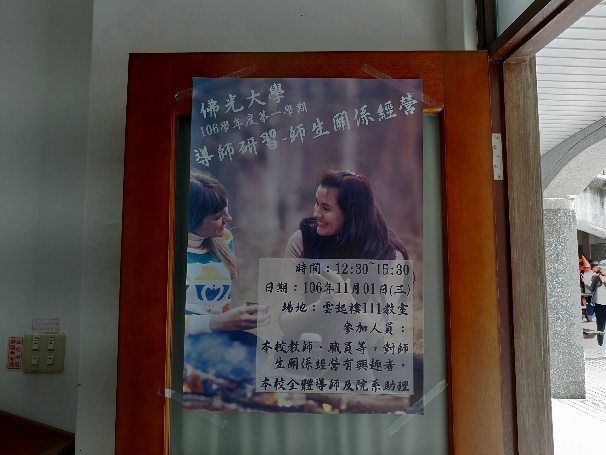 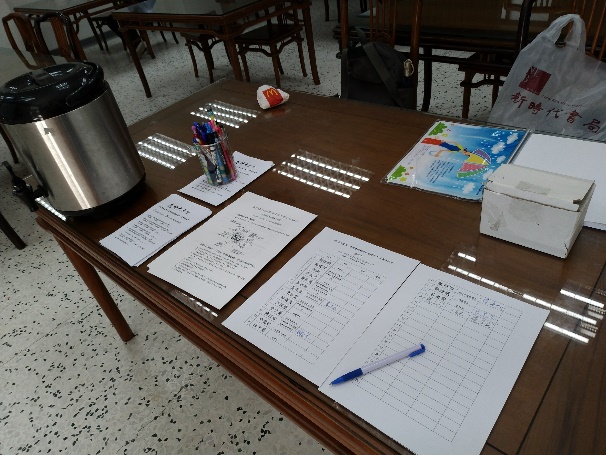 場地布置-活動海報簽到表設置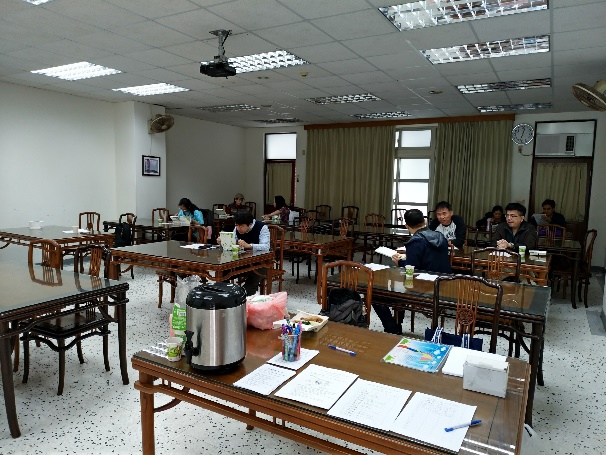 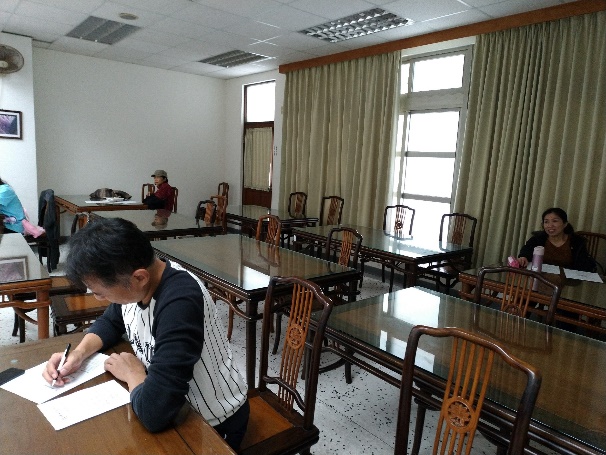 報到及用餐老師們寫心得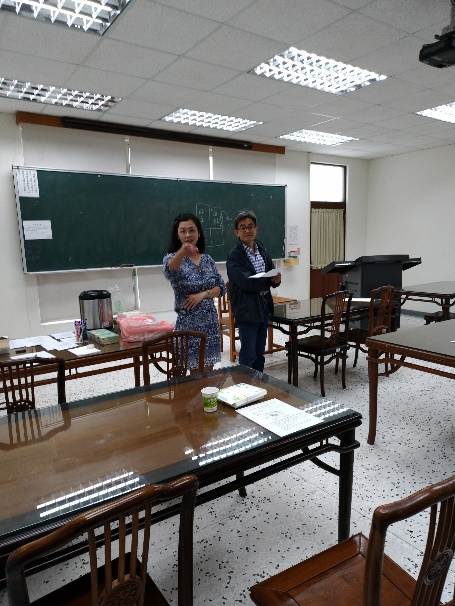 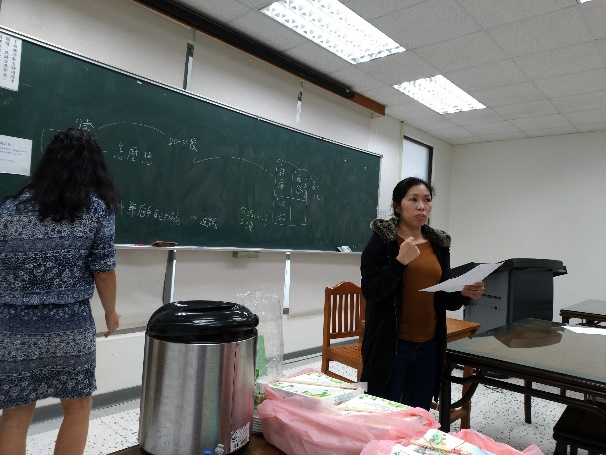 黃孔良老師分享導師工作經驗-以3C世代學生不懂內省特質分享黃秋蓮老師分享導師工作經驗-與學生做朋友建立良好師生關係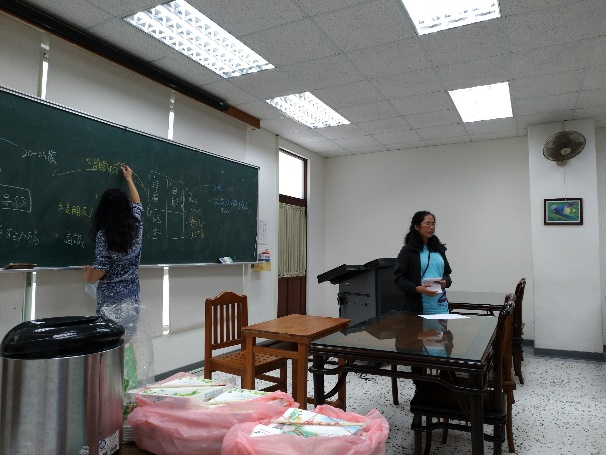 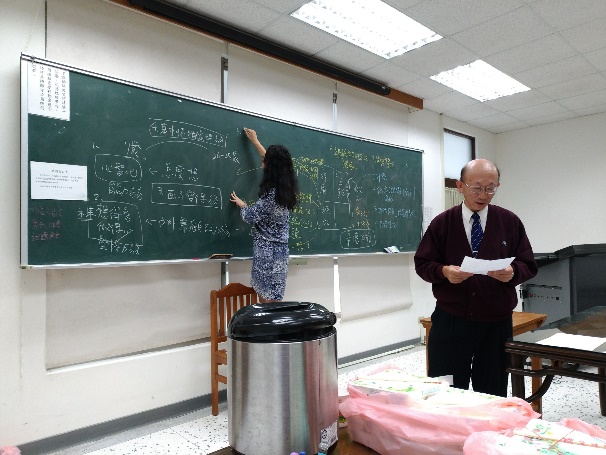 吳慧敏老師分享導師工作經驗-轉化觀點孫訓老師分享導師工作經驗-以翻轉教室經驗分享學業問題生涯規劃人際關係其他1.輔導學生時，您最常需要處理的問題類型為何？25%31%44%0%性格精神精神問題學業問題家庭問題生涯規劃2.輔導學生時，使您感到最困難或最挑戰的問題類型為何？33%13%13%33%7%生涯輔導心理輔導學業輔導其他3.輔導學生時，您認為資源最不足的部分為何？17%50%33%0%心理輔導生涯輔導學業輔導其他4.輔導學生時，您認為最希望安排的主題為何?78%11%11%0%案例分享學習議題心理疾病如何溝通壓力管理5.關於導師輔導知能研習，您最希望安排的主題為何?42%11%11%21%16%非常滿意滿意普通不滿意非常不滿意6.  對於本次研習，給您整體的感覺為何？56%44%0%0%0%